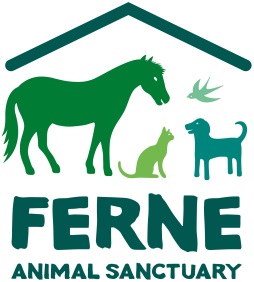 FERNE ANIMAL SANCTUARYJOB DESCRIPTIONOverview of Activities Day to day running of both accounts payable and receivables Reconciliation of suppliers & debtors ledgerProcessing of petty cash for the sanctuary and retail outlets. Support processing of Gift Aid Maintenance of fixed asset register Monthly reporting to Finance Manager Cover for VAT SystemsSage50Donation platforms Microsoft, including ExcelCRM Systems You will work 35 hours per week.  You may be asked to work additional hours as necessary which will include unsocial hours outside the above times for which TOIL will normally be given, rather than payment. The above outlines the duties required to indicate the level of responsibility.  It is not a comprehensive or exclusive list and duties may be varied from time to time which do not change the general character of the job or the level of responsibility.The post holder will contribute positively to a harmonious and collaborative working environment.The Sanctuary reserves the right to vary or amend the duties and responsibilities of the post-holder at any time according to its needs.Job Descriptions only reflect 80% of a role and are not an exhaustive list of duties.  You will be expected to carry out other activities that are within the scope of the role. PERSON SPECIFICATION ACCOUNTS PAYABLE Criteria which will be used in shortlisting and selecting candidatesJob Title:  FINANCE ASSISTANT  REPORTS to:Finance Manager INTERFACES:CEO / Senior Management Team / TrusteesDescription A broad and varied finance role with a range of responsibilities, reporting into the Finance Manager. Responsible for all financial transaction processing, including purchase ledger, sales ledger, reconciliations. Will have a hands-on approach and enjoy working in a close-knit team, speaking to people at various levels in the business. Ability to work independently dealing and resolving queries.Agreed that the job description is a fair and accurate statement of the requirements of the role:Job Holder…………………………………………………………………………………..  Date……………………………………Line Manager …………………………………………………………………………………..  Date………………………………QUALIFICATION/EXPERIENCE/
QUALITYESSENTIALDESIRABLEEducation / ExperienceGood standard of general education including a minimum of 5 GCSEs grade A - C including Math and EnglishA minimum of 2 years recent experience within Accounts PayableCash HandlingAAT Level 3Experience of CRM systems AbilitiesExcellent IT skillsGood attention to detail & high level of accuracyExcellent communication skills including both verbal and writtenThe ability to work effectively as part of a team & independentlyAble to work under pressure, with good time management skills and a proven ability to organise & prioritise workload Strong customer service and relationship building skillsOther Drive to improve processes to finding efficient ways of working. A proactive and organised approach to workInterest in, and commitment to, the aims and objectives of FASFlexible approachFull valid UK driving licence/ ability to travelFriendly, calm and professional manner